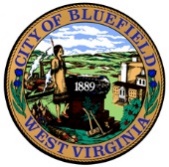 City of BluefieldBoard of DirectorsWork SessionTuesday, August 22, 202311:00 AMReview Board Meeting AgendaPending Approval – Executive SessionPersonnel Matters to discuss pay scales and employee policies pursuant to West Virginia Code 6-9A-4(b)(2)(A)